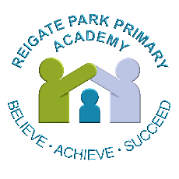 Remote Learning Provision Map for children with Special Educational Needs and Disabilities (SEND)Remote Learning Provision Map for children with Special Educational Needs and Disabilities (SEND)Remote Learning Provision Map for children with Special Educational Needs and Disabilities (SEND)Remote Learning Provision Map for children with Special Educational Needs and Disabilities (SEND)Remote Learning Provision Map for children with Special Educational Needs and Disabilities (SEND)GeneralCognition and LearningSpeech Language and CommunicationSocial, Emotional and Mental HealthSensory and Physical EHCP Risk Assessments in place to ensure EHCP provision is being met.Differentiated Purple Mash emails and 2DosAttendance at SALT sessions via Teams where requested. Zones of Regulation packs sent home to parentsSigned and voice over English sent home via Purple Mash 2DosOnline Protocol in place for 1:1 Teams meetingsSigned and voice over English texts sent home via Purple Mash. SALT work sent home to parents as part of MEP target workSocial stories sent home.Face to face Teams lessons for specific individuals 1x weekly. Liaison with New Communities Team to support parents who have English as an additional Language.Identified children have MEP target packs sent homeRegular contact with SALT to discuss home/school meetingsEducational psychologist input via Teams meetingsSigned and voice over PowerPoint uploaded to the BSL section of the website weeklyRegular phone calls to parents and children to check on family wellbeing.MEPS shared with parents with advice how they can work on targets within these.Weekly BSL clips around topic work on websiteAnxiety Gremlin work via Teams meetings.Symbolised resources1:1 Teams lessons for identified  childrenContact with ASD specialist Teaching service for advice to parentsVisual timetables sent as part of ASD Team packBSL signed stories at the end of the day, where appropriate. Paper home learning packs sent out where appropriate. Now and next boards sent home to parents where appropriate. LAC 1:1 sessions and EPEP packsContact with NAIP and attendance at online meetings1:1 learning sent home via Purple Mash where appropriate. Coping with isolation packs sent home to parents via School Spider.Resources with BSL signs are provided. 1:1 spelling sheets sent home via Purple Mash, where appropriate. BSL resources sent homeOxford owl differentiated reading booksGuidance for parents on Physiotherapy and Occupational Therapy recommendations sent by external professionals. Trailing of visual phonics BSL clips to send home via Purple Mash.Sentence Coding resources are provided. Symbolised resources where appropriate. 